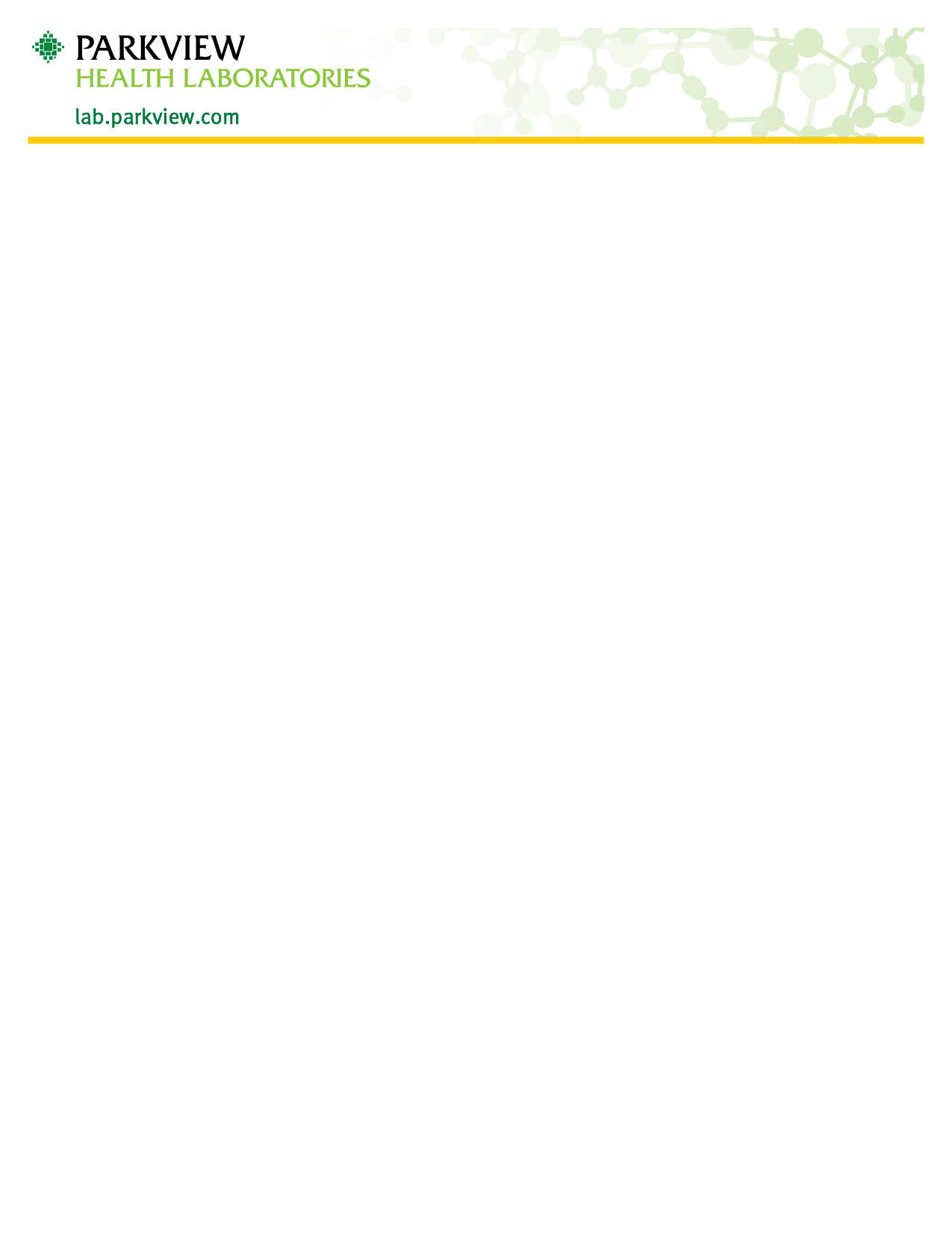 Obtención de expectoracionesObtenga la muestra biológica ni bien se levante de la cama, antes del desayuno, para adquirir la acumulación de las secreciones nocturnas. Enjuáguese la boca con agua antes de la obtención de la muestra para reducir su contaminación. No use enjuague bucal ni dentífrico antes de obtener la muestra biológica. Tosa enérgicamente para liberar la flema de los pulmones y depositarla en el recipiente incluido. No se limite a escupir la saliva de la boca. Trate de obtener de 1 a 2 cucharadas de flema (5 a 10 ml) si le es posible.Enrosque firmemente la tapa del recipiente y limpie el exterior de éste si es necesario. Entregue la muestra biológica a un laboratorio de Parkview Health Laboratories lo antes posible. Esta muestra será estable solamente por dos horas a temperatura ambiente. Si no puede entregarla al laboratorio dentro de dos horas, refrigérela y llévela 
al laboratorio el mismo día que la obtuvo. 